中国铁建十六局集团铁运工程有限公司地铁站务员招聘企业简介：中铁十六局集团拥有辉煌的发展历程，前身是中国人民解放军铁道兵“首都师”，总部位于北京朝阳，成立于1952年，由铁道兵第十一师和第十三师及铁道兵运输团（铁道兵新线临时管理处）组建而成，1984年集体改工并入铁道部，改称铁道部第十六工程局，2000年归属中央企业工委管理，更名为“中铁第十六工程局”，2002年改制为中铁十六局集团有限公司，2003年国资委成立后，归属国务院国资委管理。2008年3月，作为中国铁建旗下的大集团公司之一，随同整体成功上市。中国铁建十六局集团铁运工程有限公司是中国铁建股份公司的三级单位，隶属于中国铁建十六局集团。主营业务包括铁路运输、工程施工、铁路铺架、制梁制板、铁路车辆段修、工务维修等。公司前身系中国人民解放军铁道兵第一新建铁路管理处，于1954年组建，是原铁道兵唯一的车、机、工、电、辆专业门类齐全的新建铁路临管运营建制单位，主要担负铁道兵部队修建铁路的铺架和临管运营及抢险救灾任务，至新建铁路符合移交标准后交给铁道部运营。近年来，铁运工程公司始终坚持“源于国铁，优于国铁”的指导思想，弘扬“不畏艰险，勇攀高峰；领先行业，创誉中外”的企业精神，坚持“诚信、创新永恒；精品、人品同在”的企业价值观，坚持“超常规，不违规，全面工作争第一”、“强大铁运，幸福员工”的核心理念，参与运营了包神、神朔、朔黄、沙蔚、宁东、赤大白、甘泉、锦赤、榆横、邯黄、锡北、亚吉等多条铁路以及呼市地铁、重庆地铁、天津地铁，创造了骄人的业绩，成为中国铁路运输行业的排头兵；参建的朔黄铁路、西南铁路、神朔铁路、黄陵二号煤矿、渝襄高速、京沪高铁、哈齐客专、兰新铁路、集通铁路、符夹铁路、广梅汕铁路、莞惠城际、渝黔铁路、黔恩高速、石黔高速、黔张常铁路、吴中城际等一大批重点工程享誉国内外，27个工程项目获得“优质样板工程”、“精品工程”，在建筑工程领域异军突起，屡获战功，为公司聚焦运输主业、厚植支柱项目搭建了新的支撑点，实现了由单一的铁路运营发展成为以运输为主、兼顾铺架（制梁、制板）和工程板块的大型综合性国有企业。岗位职责：1、按照票务规章规定，负责售票、检票及其它的票务工作，按照地铁客运规章的规定，确保票务工作的正常进行，同时负责车站内其它客运工作。出现紧急情况时，尽快恢复正常工作状态。保持积极的工作态度与热情，不断提升个人服务水平。维护秩序、协助反恐与安检、急救、紧急疏散等，具体分工也会根据上面的安排而有所不同。负责站厅和站台等处的站务工作，为需要帮助的乘客提供服务操作车站售票设备和其他设备，监控设备的维修情况监视乘客客流情况，巡查出入口、站厅和站台夜间值守、巡视站厅、站台接发列车作业，迎送列车及指示发车招聘要求：年龄18周岁以上，全日制统招大专学历，铁路运输、铁路客运、城市轨道交通运营等相关专业，男身高170cm及以上；女孩身高160cm 及以上形象气质佳，普通话标准身体裸露部分无纹身，伤疤等，无其他传染疾病等适应铁路轨道交通运营行业，服从工作安排和调动。站内招聘计划90人，男女比例9/1工作地点：天津地铁1和6号线各车站。福利待遇：免费提供职工住宿，福利性食堂（每餐1元）试用期3-6个月，2500元；统一执行委外管理，转正后待遇3500元-4300元左右，缴纳五险一金；岗位晋升：队长、班长、组长、线路运营经理等岗位不同薪资5000元-8000元左右；后期根据个人意愿可以调入公司其他运营线路工作。大学生实习的另行规定。上岗时间：2023年11月中旬-2023年12月中旬，分三批报道。联系方式：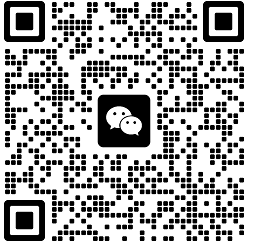 